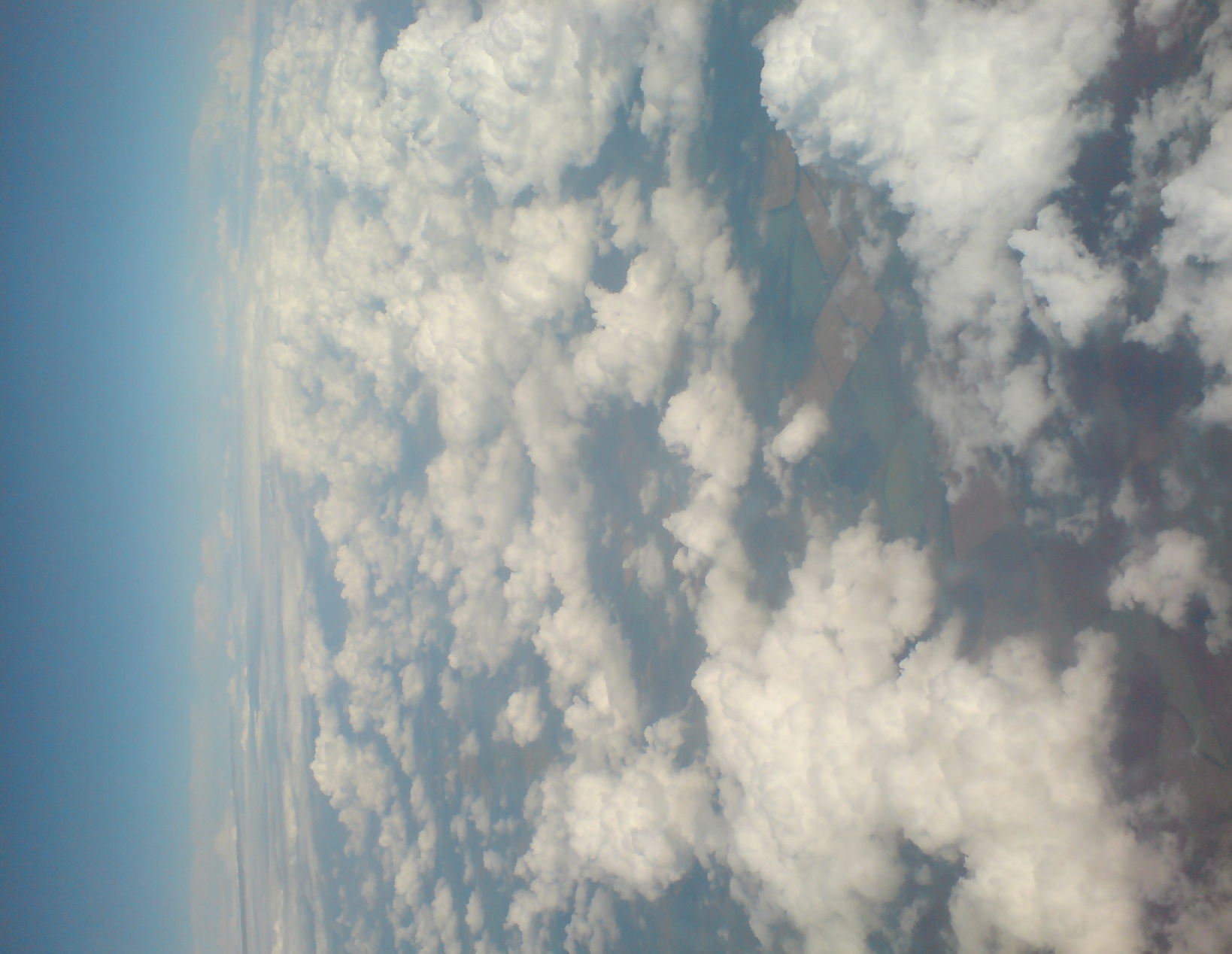 
     З А Д А Н И ЯI. ОТГАДАЙТЕ  ЗАГАДКИ:1. Был я жёлтым, стал я белым -
Поседела голова.
Ветер дунул — всё слетело.
Одним словом я — трава.2. Над жуком и короедом
Держит он всегда победу.
По деревьям тук да тук:
Кто для леса верный друг?3. Пришли мужики без топоров,
Срубили избы без углов.4. Не моторы, а шумят,
Не пилоты, а летят,
Не змеи, а как обидишь – ужалят.II. «ЧИСТАЯ  ЗОНА» - уборка территории леса, зон отдыха, улиц села, подтверждённая фотофактом, видеофильмом (указать площадь убранной территории).III. Посадка деревьев и кустарников на территории школы, села, возле  дома. (Сколько было посажено. Подтвердить фото.) IV. Квест  — игра на территории села. Задание получите в день игры.Счастливого путешествия и до встречи на финише!         З А Д А Н И ЯI. ОТГАДАЙТЕ  ЗАГАДКИ:1. В лесу у пня беготня, суетня:
Народ рабочий — весь день хлопочет,
Дом повыше построить хочет.2. Как-то видел я в лесу
Дружную семью на пне.
Посмотрев на всю красу,
Жалко рвать их стало мне.3. Как-то видел я в лесу
Тёмно-рыжую красу.
По ветвям она скакала,
Видно шишки там искала.4. Ниток много-много,
А в клубок не смотает,
Одежды себе не шьет,
А ткань всегда ткет.II. «ЧИСТАЯ  ЗОНА» - уборка территории леса, зон отдыха, улиц села, подтверждённая фотофактом, видеофильмом (указать площадь убранной территории).III. Посадка деревьев и кустарников на территории школы, села, возле  дома. (Сколько было посажено. Подтвердить фото.) IV. Квест  — игра на территории села. Задание получите в день игры.Счастливого путешествия и до встречи на финише!     З А Д А Н И ЯI. ОТГАДАЙТЕ  ЗАГАДКИ:1. Любят дети хоровод
Вокруг красавицы водить.
А она из года в год
Любит праздник им дарить.2. Как рыбак он сеть плетёт,
А на рыбалку не идёт.3. Нос-то долог,
Голос-то звонок,
Пищит тоненько,
Кусается больненько.4. Черен, да не ворон,
Рогат, а не бык,
Летает, а не птица.
II. «ЧИСТАЯ  ЗОНА» - уборка территории леса, зон отдыха, улиц села, подтверждённая фотофактом, видеофильмом (указать площадь убранной территории).III. Посадка деревьев и кустарников на территории школы, села, возле  дома. (Сколько было посажено. Подтвердить фото.) IV. Квест  — игра на территории села. Задание получите в день игры.Счастливого путешествия и до встречи на финише!    З А Д А Н И ЯI. ОТГАДАЙТЕ  ЗАГАДКИ:1. На мне «лампочки» висят,
Но они съедобны.
Есть и имя у девчат -
На моё подобно.2. Есть в лесах могучий зверь,
Ты, сынок, уж мне поверь!
Ест малину, любит мёд.
Кто, его мне назовёт?3. Хоть имеет много ножек,
Все равно бежать не может.
Вдоль по листику ползет,
Бедный листик весь сгрызет.4. Голубой аэропланчик
Сел на белый одуванчик.II. «ЧИСТАЯ  ЗОНА» - уборка территории леса, зон отдыха, улиц села, подтверждённая фотофактом, видеофильмом (указать площадь убранной территории).III. Посадка деревьев и кустарников на территории школы, села, возле  дома. (Сколько было посажено. Подтвердить фото.) IV. Квест  — игра на территории села. Задание получите в день игры.Счастливого путешествия и до встречи на финише!Чебан Ольга Севостьяновна230-398-892                                                                                                                                                                 Приложение 3                                                                                 Квест (калька с англ. Quest — «поиск, предмет поисков, поиск приключений, исполнение рыцарского обета»). В мифологии и литературе понятие «квест» изначально обозначало один из способов построения сюжета — путешествие персонажей к определенной цели через преодоление трудностей (например, миф о Персее или даже 12 подвигах Геракла). Обычно во время этого путешествия героям приходится преодолевать многочисленные трудности и встречать множество персонажей, которые помогают либо мешают им. Герои могут выполнять квест как из личной выгоды, так и из других мотивов. Выполнение некоторых квестов связано с решением нравственно-этических задач.Квест — интеллектуально-экстремальный вид игр на улицах города и за его пределами. Квест — задание в игре, которое требуется выполнить персонажу (или персонажам) для достижений игровой цели. Квест - это невероятные приключения!"

"Квест - это практическая тренировка частного детектива!"

"Квест - это ожидание чуда!"

"Квест - это возможность проверить неординарность своего мышления!"